ВНИМАНИЕ!!! ЗАПОЛНЯТЬ БЕЗ ИСПРАВЛЕНИЙ, ПЕЧАТНЫМИ БУКВАМИ, РАЗБОРЧИВО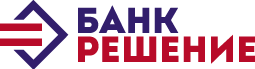 		№ Договора_______________        ______________________________________________                                                                                                 		     (полное наименование юридического лица)ДАННЫЕ ДОКУМЕНТА, УДОСТОВЕРЯЮЩЕГО ЛИЧНОСТЬ ДЕРЖАТЕЛЯ КОРПОРАТИВНОЙ КАРТОЧКИ					                 		                               День     Месяц        ГодЗАЯВЛЕНИЕо блокировке корпоративной карточкиНомер карточки: С постановкой карточки в стоп-лист и оплатой согласно Тарифов банка согласен. От постановки указанной выше карточки в стоп-лист отказываюсь и настоящим, подтверждаю, что готов нести возможные риски мошенничества по карточке в случае неправомерного использования карточки.Руководитель организации _________________________________/_______________________________________	м.п                                         (подпись)                                                          (фамилия, инициалы)“___” _____________ 20__ г.Ф.И.О. Держателя карточкиПАСПОРТИНОЙ ДОКУМЕНТ, УДОСТОВЕРЯЮЩИЙ ЛИЧНОСТЬ Указать какой : _____________________________________Серия:№Дата выдачи:Кем выданКем выданМягкий стоп-листЖёсткий стоп-листПричины блокировки(утеря, кража и т.д.)Дата и время утери/кражи карточкиМесто утери/кражи карточкиОбстоятельстваДругие карточки или документы, утерянные/ украденные вместе с карточкой